Тема творческого проекта: Разработка и реализация проекта благоустройства детского парка по ул. Набережная ЛеоноваЦель проекта: осуществление проекта благоустройства парка по улице Набережная Леонова с целью повышения эстетического образа города Балаково, оснащение дополнительными местами отдыха.Задачи:Создать проект модернизации парка для прогулок и отдыха.Определить  состав мероприятий по благоустройству территории парка.Рассчитать необходимые расходы на реализацию проекта.Проект модернизации парка для прогулок и отдыхаСхема парка по ул. Набережная Леонова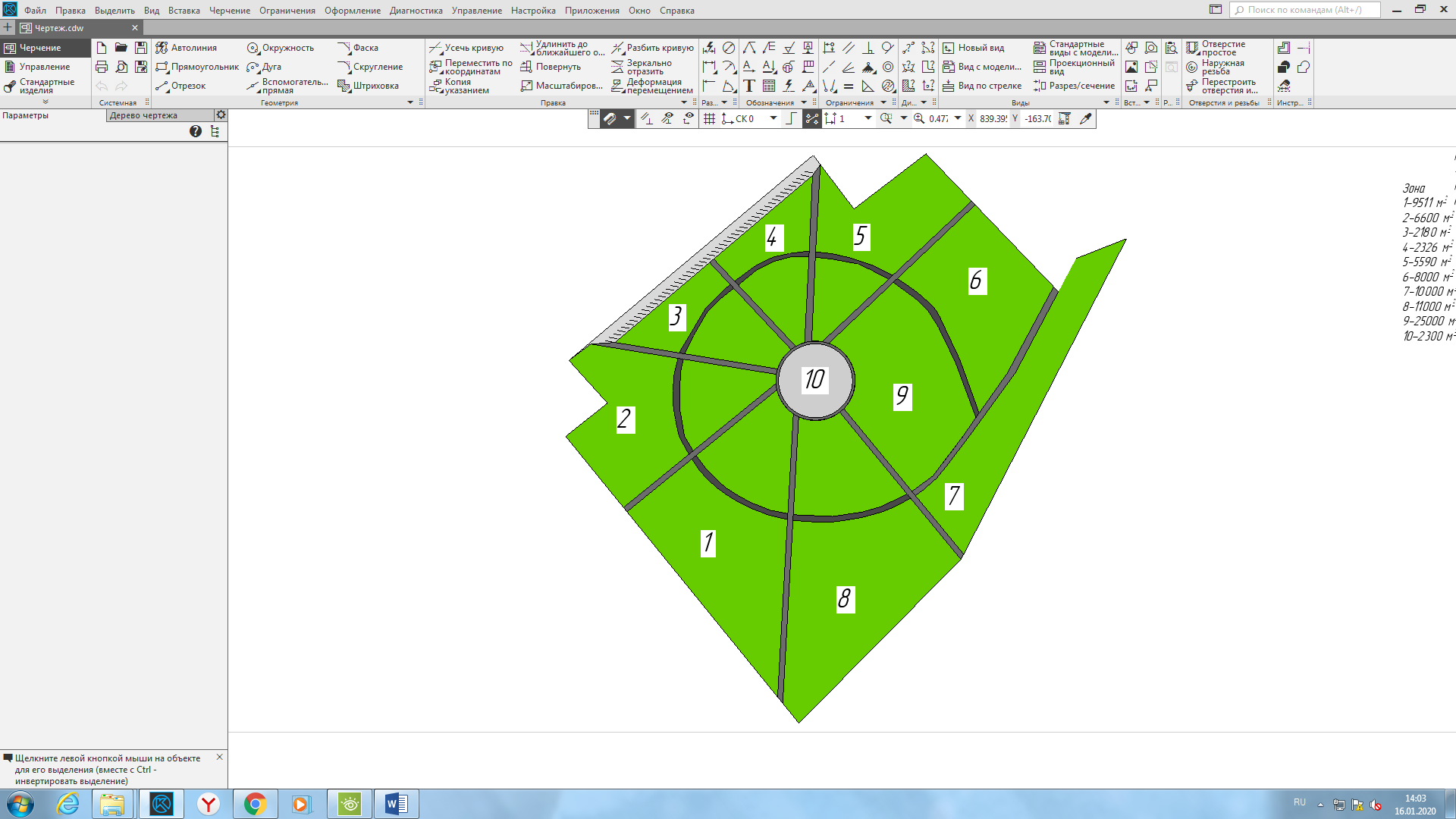  Библиотека под открытым небом2 - 4 - Зеленая зона5, 6 - Игровая площадка для школьного возраста и подросков7 - Фуд-корт8 - Игровая зона - Шахматная планета9 - Игровая площадка для дошкольного возраста10 - Ротандо Сегодня Городской детский  парк – это безлюдное место не ухоженное  предназначено только для выгулки собак. В других городах это экологический и культурный центр города. Где проходят музыкальные фестивали и спортивные мероприятия; детские, благотворительные, культурные акции. На территории парка должны регулярно выступают театральные и танцевальные коллективы, устраиваются кинопоказы на открытом воздухе. Основные мероприятия по благоустройству территории паркаБлагоустройство территории:Центральное здание парка переоборудовать под кинотеатр «Под открытом небом» и сцену для проведения общественных мероприятий.В настоящее время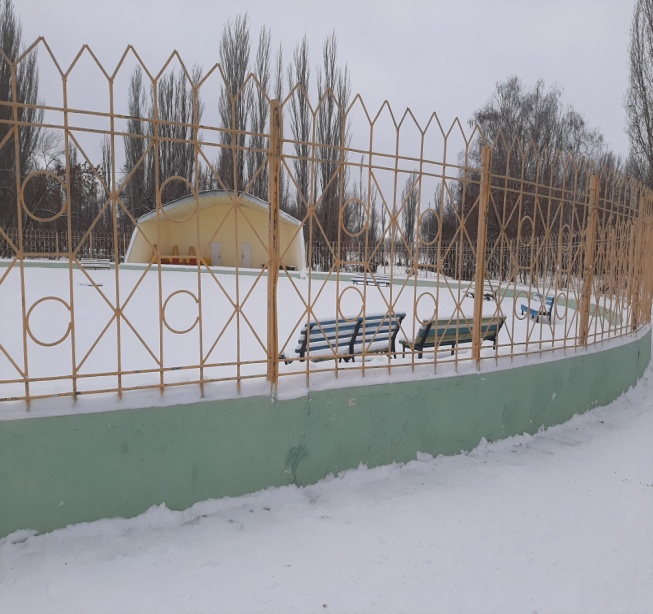 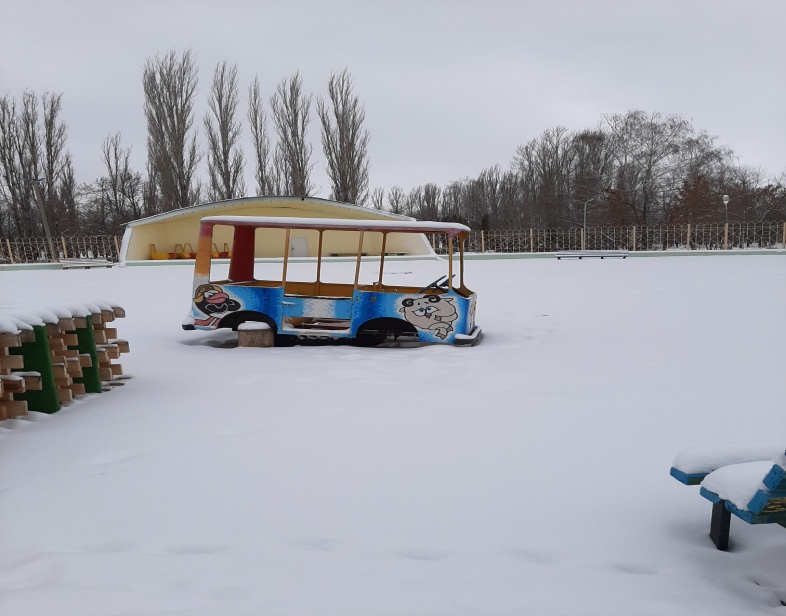 Пример благоустройства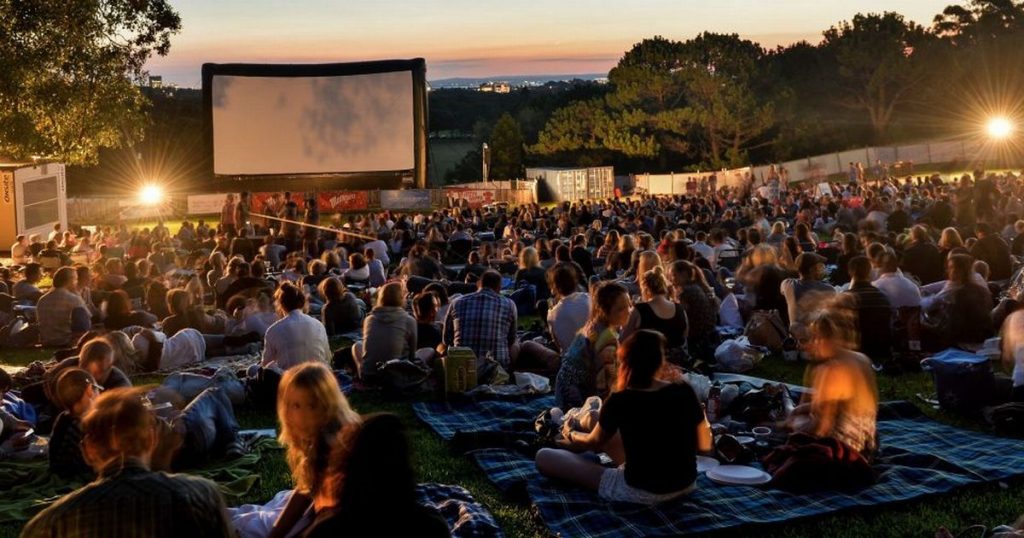 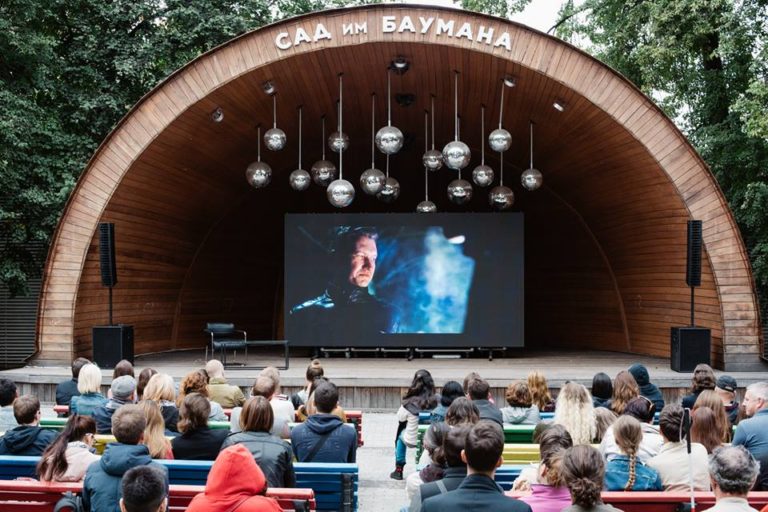 2. Модернизировать уличное освещение с применением современных энергосберегающих технологий.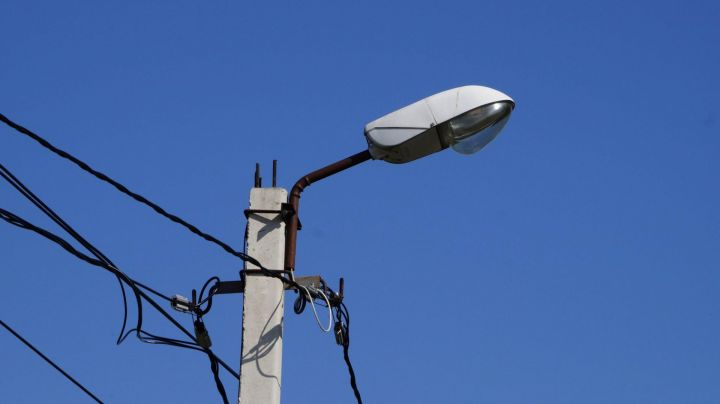 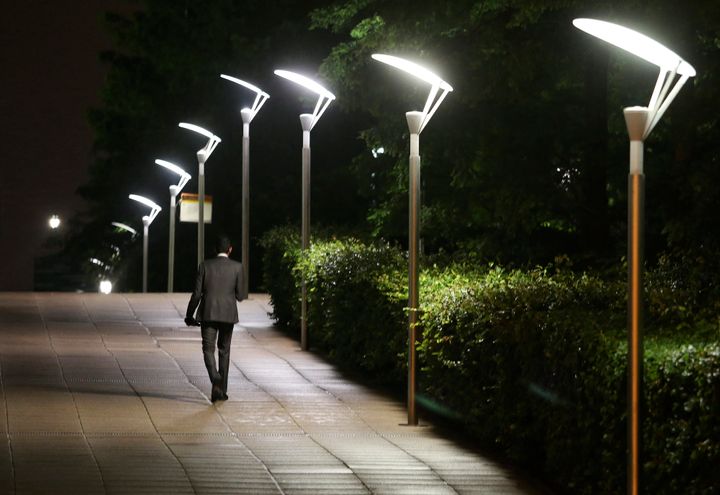 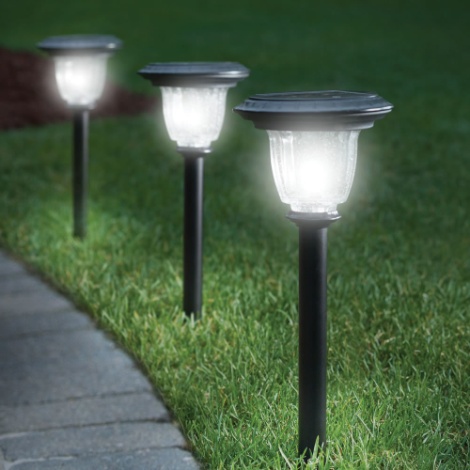 3.Отремонтировать существующее бетонное покрытие дорожек.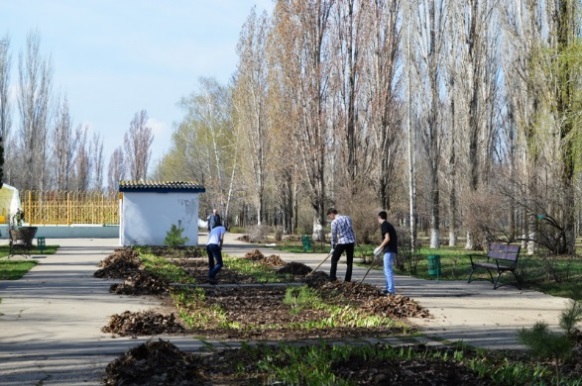 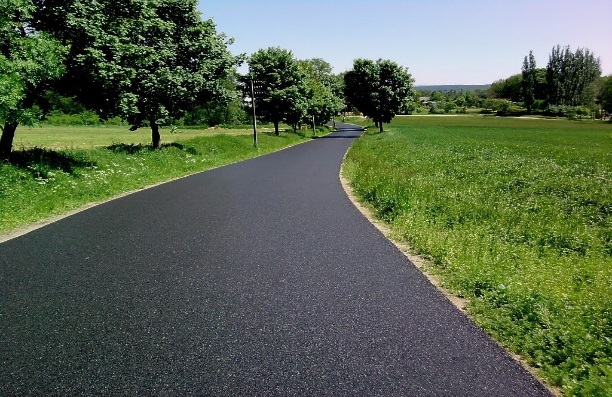 4. Обрезка и спил деревьев. Высадка новых деревьев.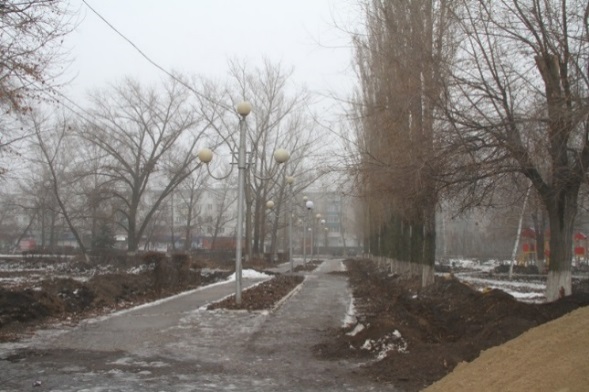 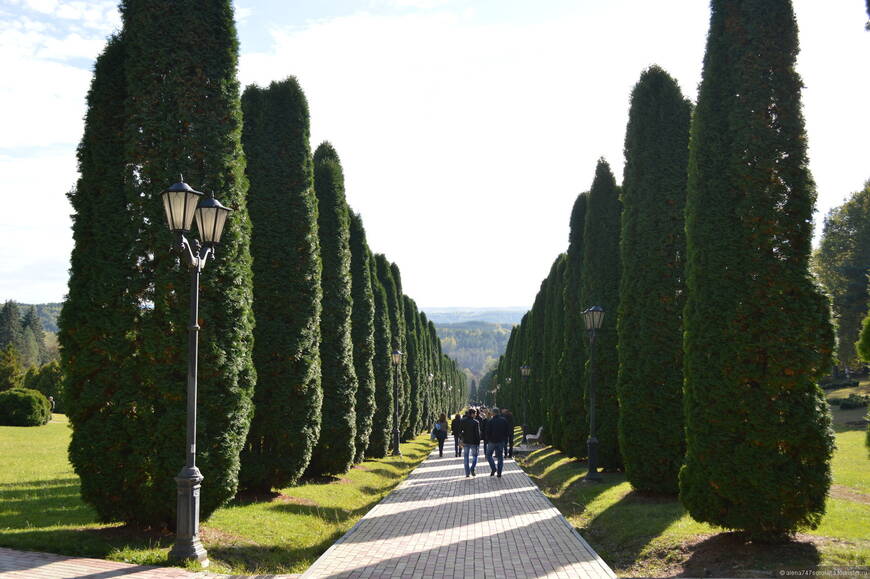 Создание новых объектов и элементов благоустройства:Организовать бесплатное занятия йогой. 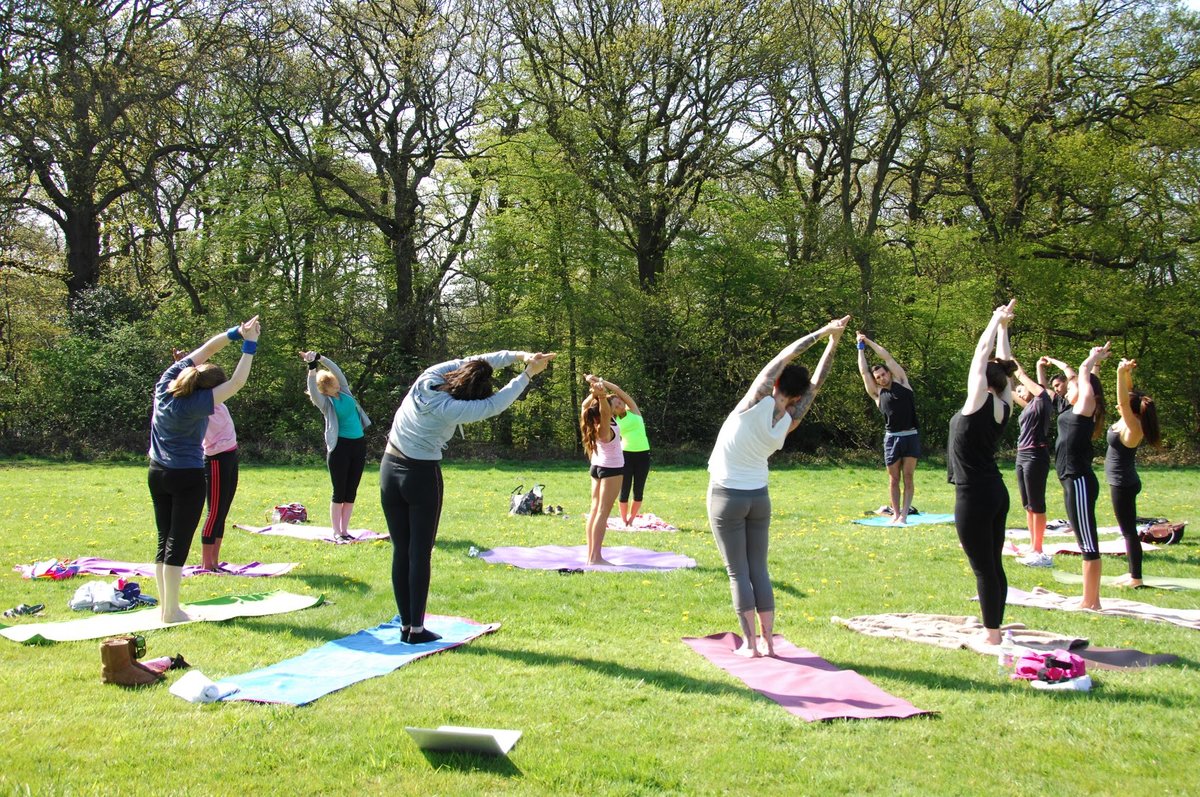 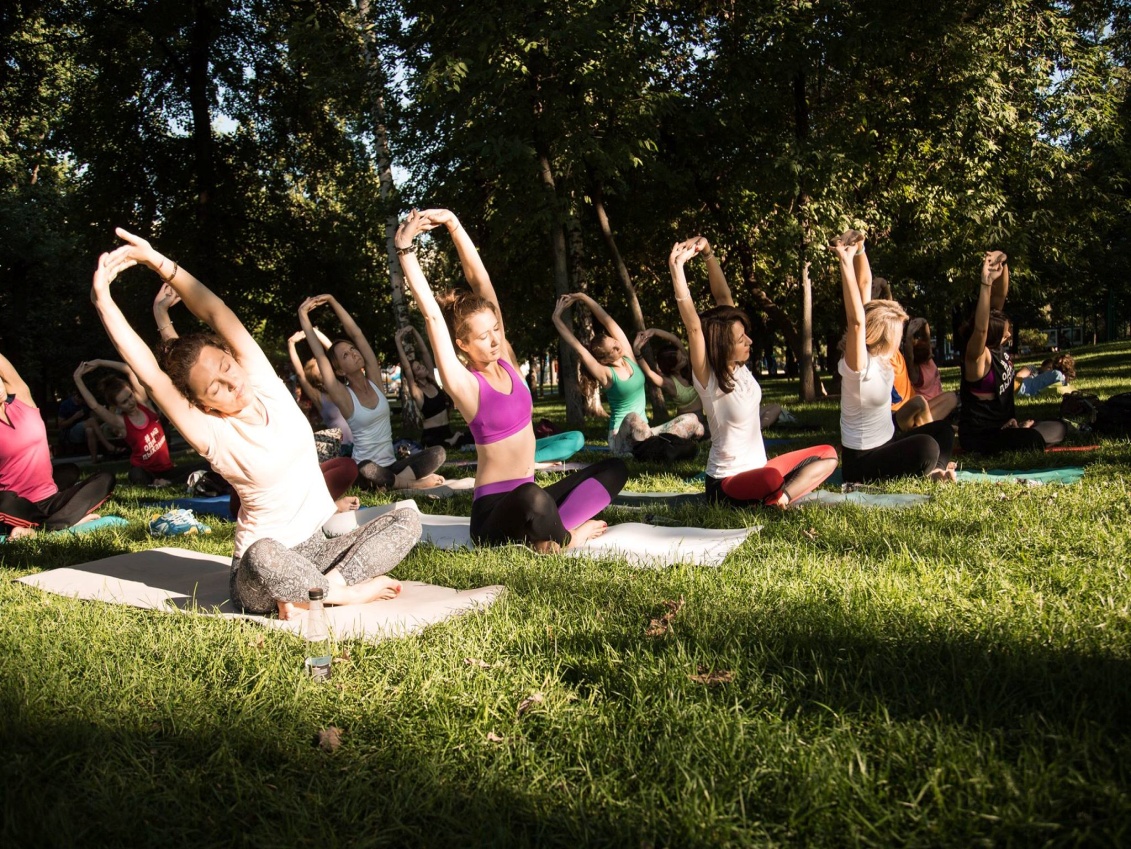 Уроки  живописи. В этом году 75 лет со дня окончания Великой Отечественной войны Балаковцы смогут нарисовать места проведения сражения, портреты своих родных-героев. На холсте также можно будет изобразить панораму города-героя.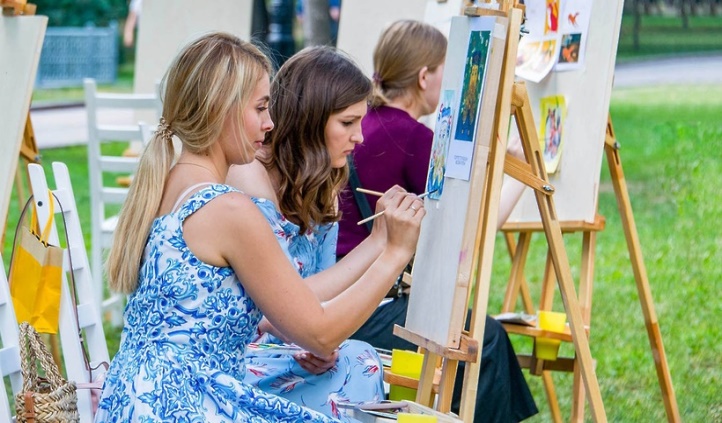 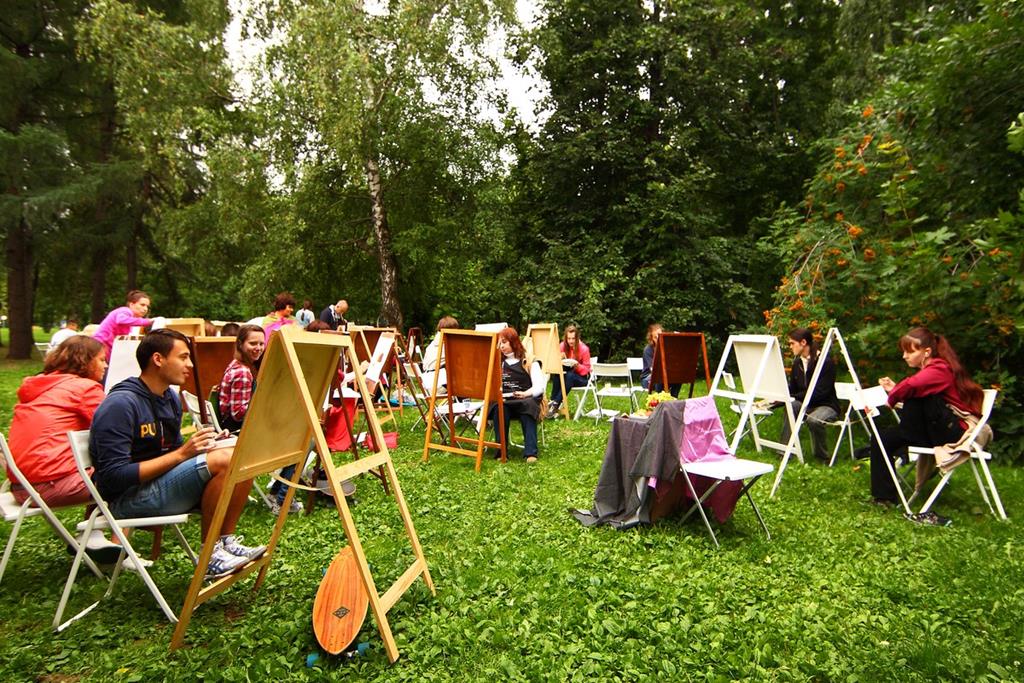 Создать прокат велосипедов и самокатов.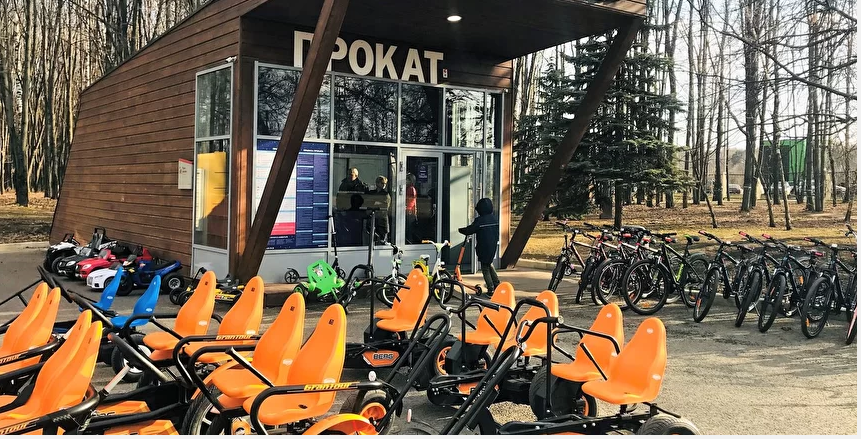 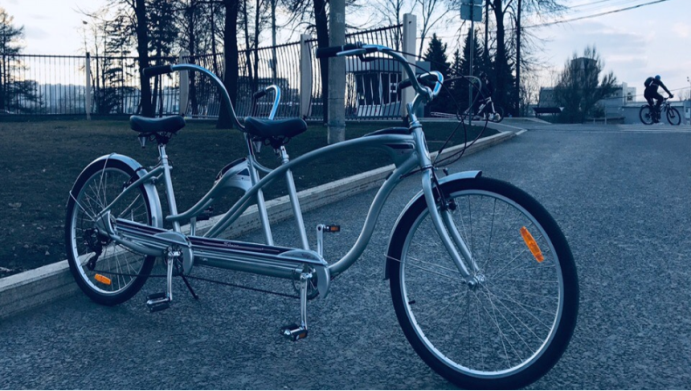 Выделить отдельную полосу для движения на велосипедах, роликах, скейтбордах и т.д. 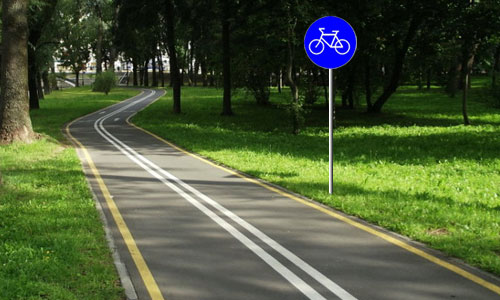 Создать бесплатную уличную библиотеку.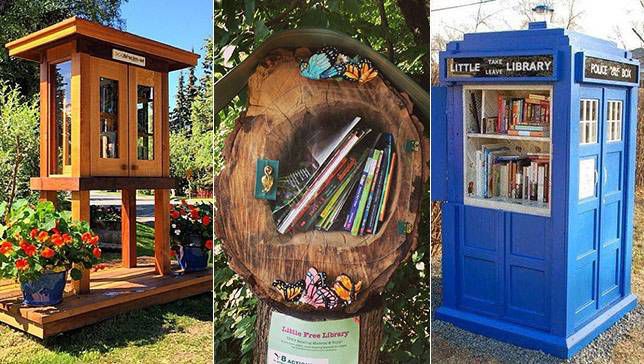 Залить каток в зимний период.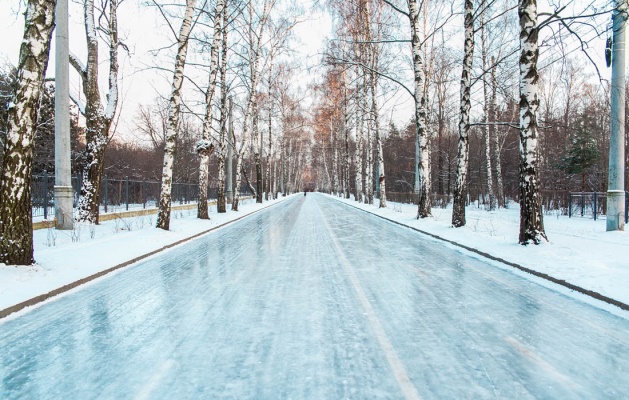 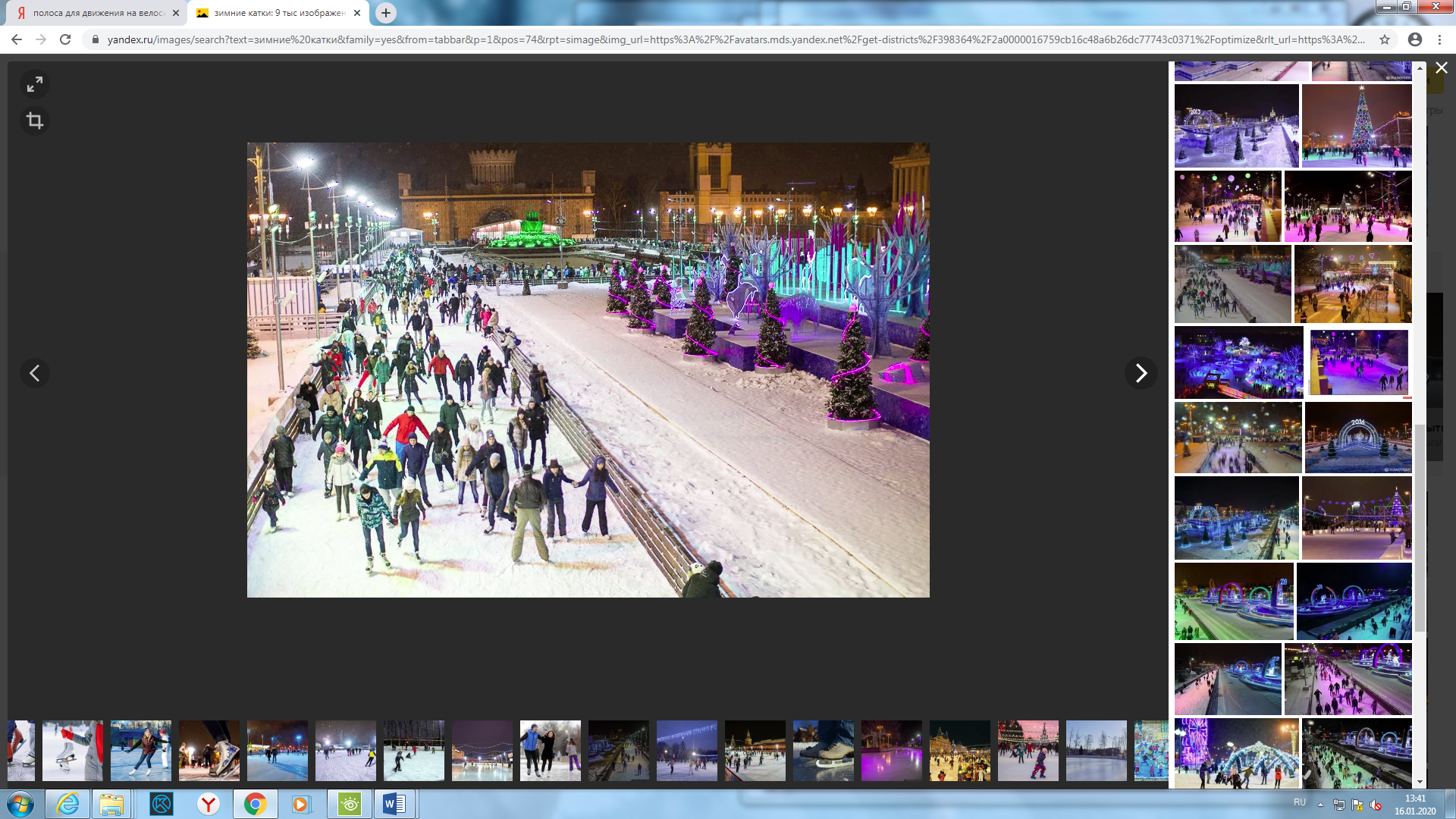 Установить посты охраны.Установить скамейки для отдыха и дизайнерские урны.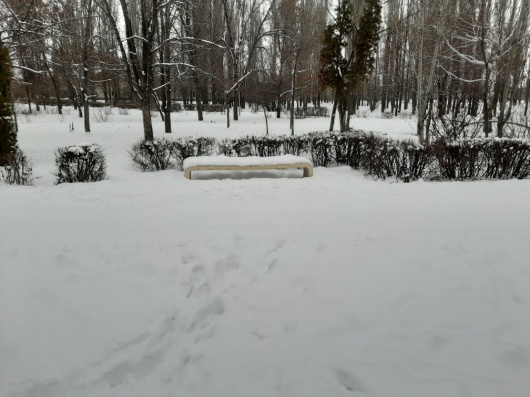 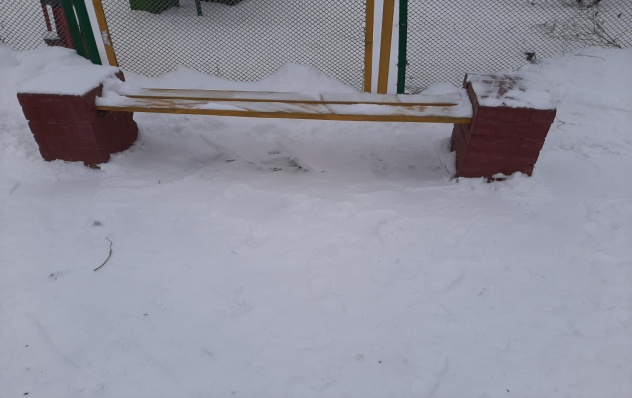 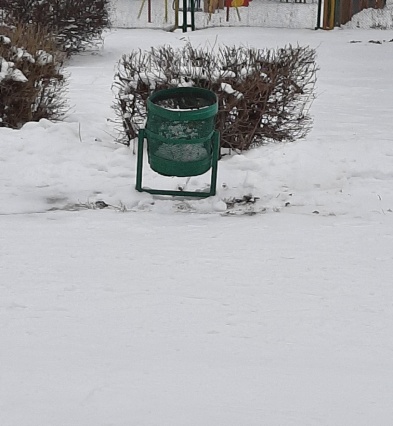 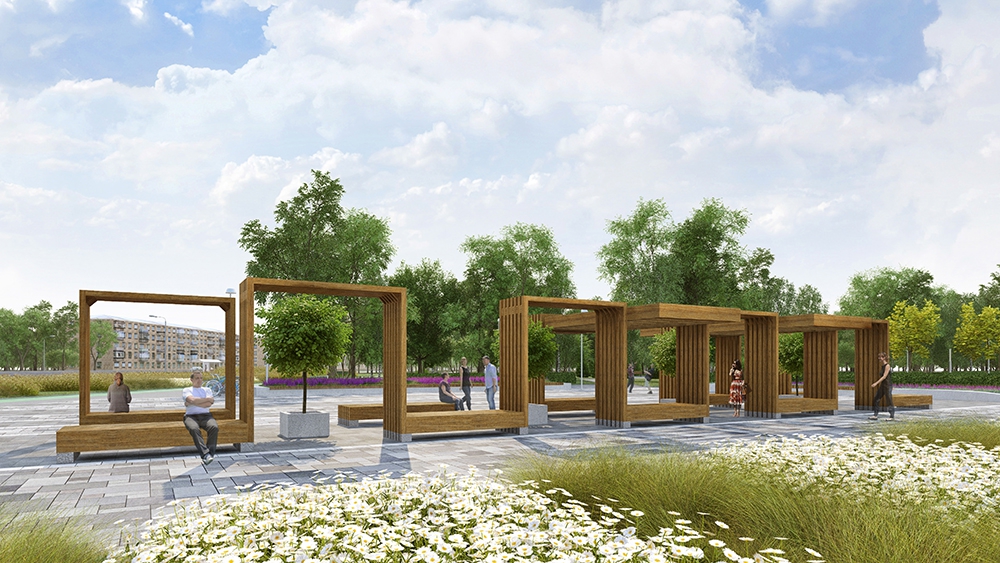 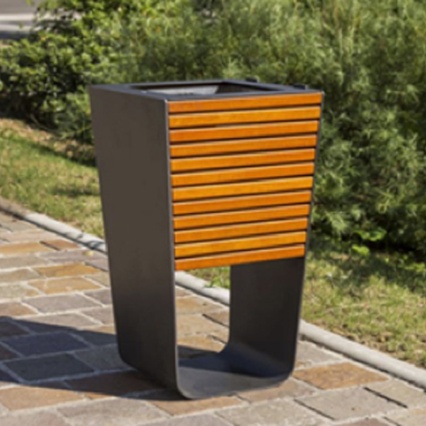 Установить торговые павильоны, крытые беседки.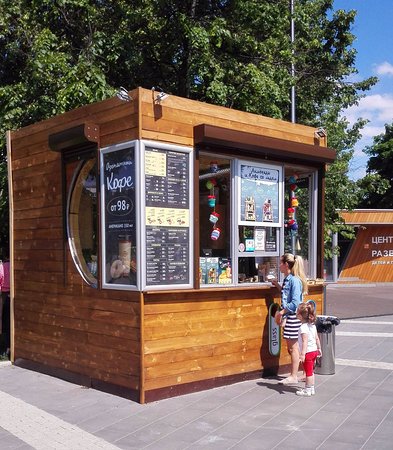 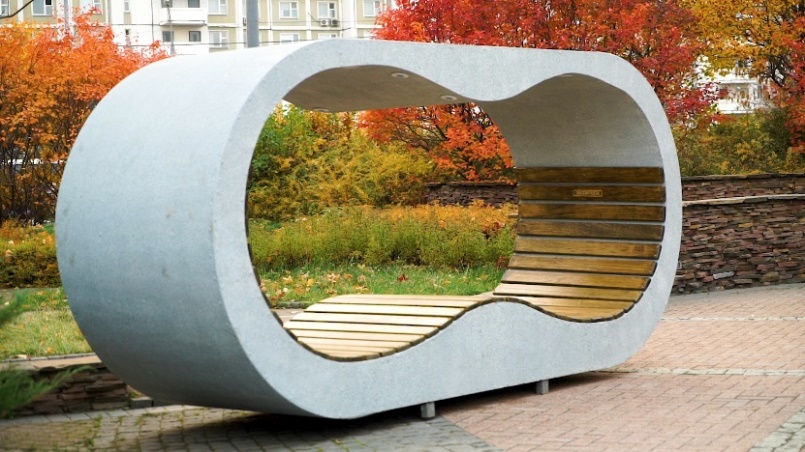 Создать детские площадки и площадки для настольных игр.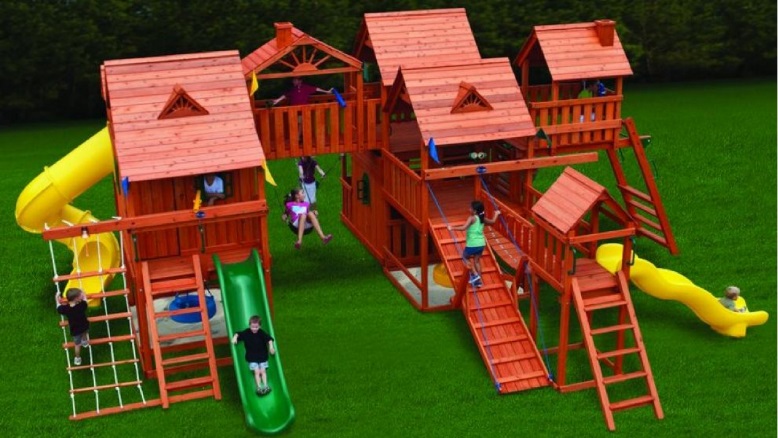 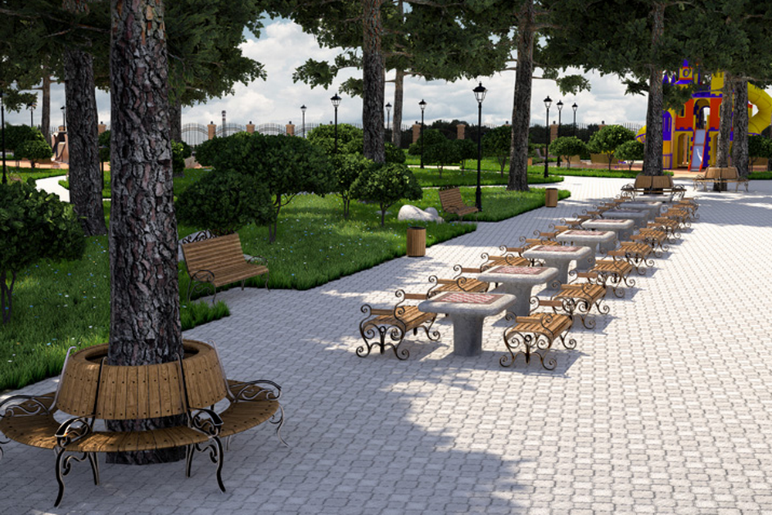 Отвести территорию для парковки автомобилей.Общая стоимость реализации проектаСтоимость проекта рассчитывалась по двум направлениям: Благоустройство территории – 11 800 000 руб.Создание новых объектов и элементов благоустройства – 4 515 000 руб.Общая стоимость реализации проекта – 16 315 000 руб.Расчеты проводились в программе «ГРАНД-Смета» с учетом прайс-листов организаций и фирм города Балаково.Вывод: реализация творческого проекта «Разработка и реализация проекта благоустройства детского парка по ул. Набережная Леонова» создаст условия для: проведения культурно-массовых мероприятий, организации досуга граждан различной возрастной группы, организации активного семейного отдыха, привитие интереса к здоровому образу жизни и спорту.Проект можно частично реализовать за счет привлечения инвесторов. Выполнение проекта создаст условия для развития торговой деятельности и сферы обслуживания, а, следовательно, создаст новые рабочие места.Проект был представлен в Администрации г. Балаково на конкурсе «День Дублера», где занял призовое место.В данный момент проект частично реализован за счет бюджетных средств.